ENGLISH EXAM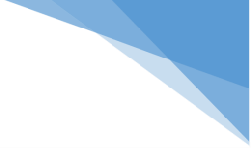 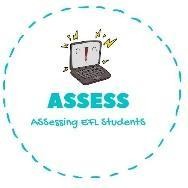 Speaking1. Name these toys.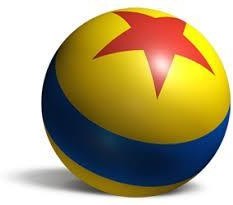 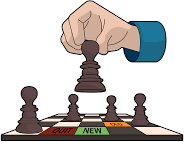 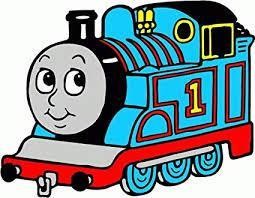 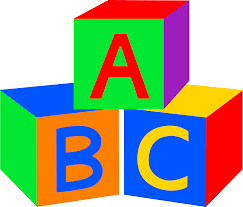 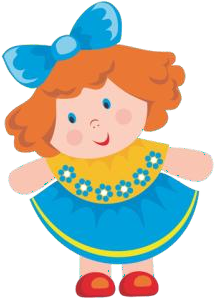 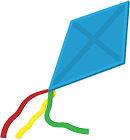 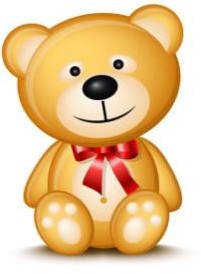 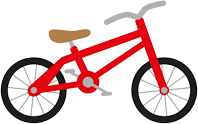 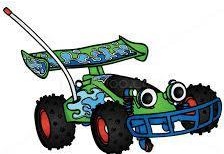 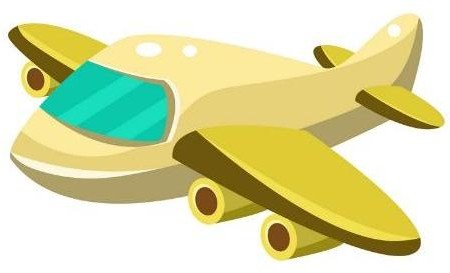 Assessing EFL StudentsName:	Surname:	Nber:	Grade/Class:  	Name:	Surname:	Nber:	Grade/Class:  	Name:	Surname:	Nber:	Grade/Class:  	Assessment:  	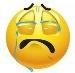 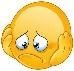 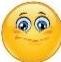 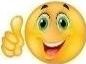 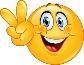 Date:  	Date:  	Assessment:  	Teacher’s signature:Parent’s signature: